Cenová ponuka na celopriestorovú dezinfekciu povrchov elektrostatickým postrekovaním.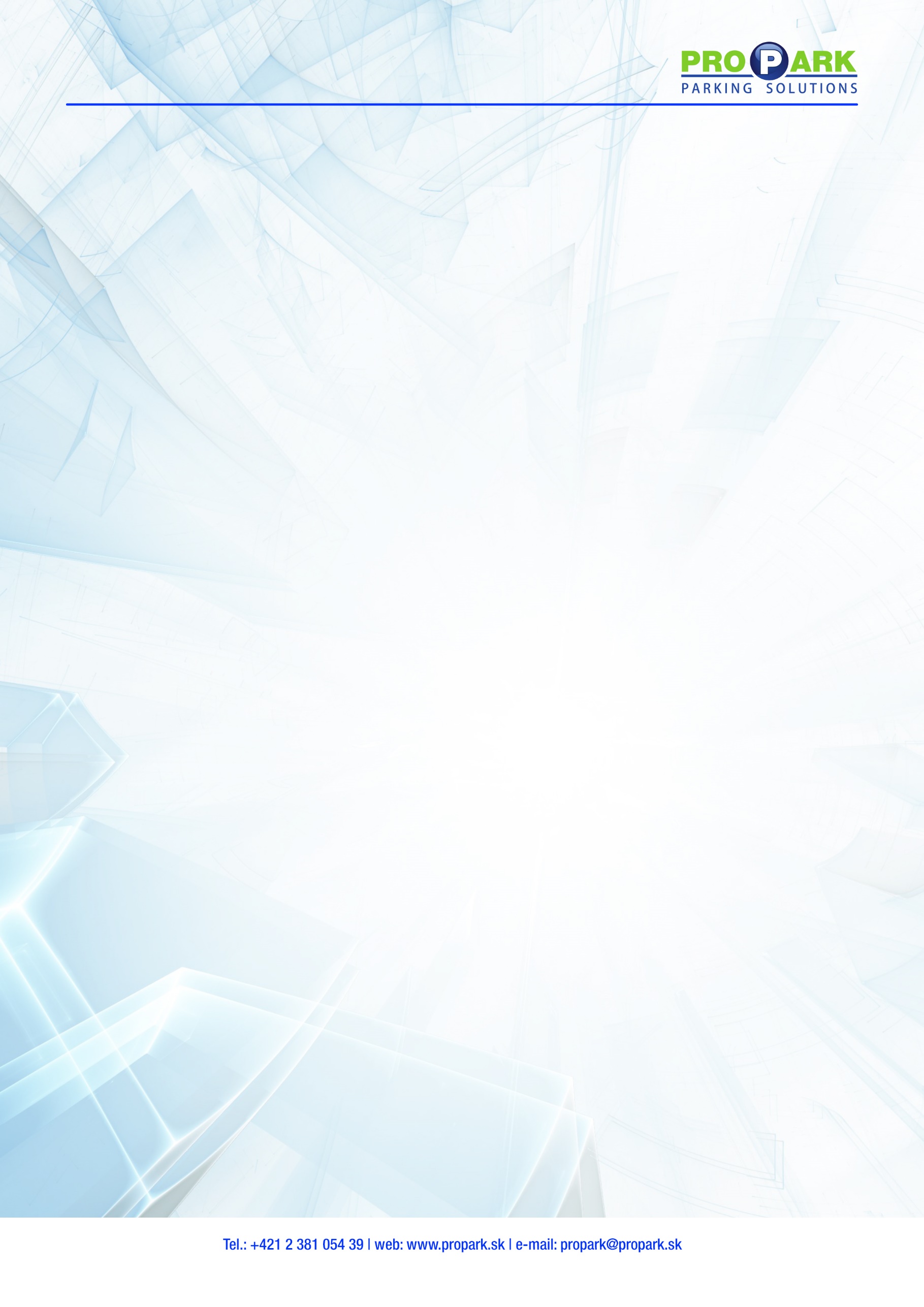 Dodávateľ : HOLMAR DDD s.r.o., Šusteková 20, 851 04, Bratislava 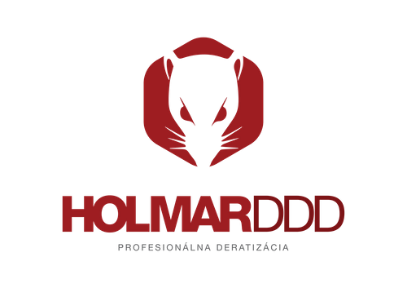 Tel. +421 910 718 281, dezinfekcia@propark.skCeny sú rámcové. Dodávateľ si vyhradzuje právo na individuálne stanovenie jednotkových cien v závislosti od individuálnych podmienok zákazky.  Zľavy sú poskytované na základe objemu a frekvencie dodávky služby.Por. čísloPracovná činnosť/dodávkaMerná jednotkaJednotkovácena1.Dezinfekcia elektrostatickým postrekovaním vo veľkoplošných priestoroch a prevádzkach nad 1000 m2 – napr. spoločné priestory budov, vnútorné parkoviská, skladové priestory, výrobné haly, školské zariadenia1 m21,19 €2.Dezinfekcia elektrostatickým postrekovaním v maloplošných priestoroch a prevádzkach do 1000 m2 – napr. kancelárie, obchodné prevádzky, zdravotnícke zariadenia, ubytovacie zariadenia, súkromné byty a domy, 1 m21,49  €3.Doprava v rámci Bratislavy1 ks19,90 €